MODELO PROPUESTA DE ACCIONES FORMATIVASRemitir la propuesta a: ifie@ubu.es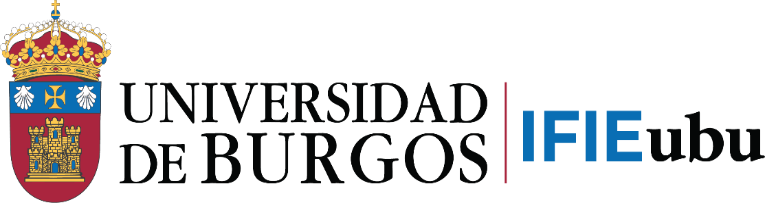 Para cualquier duda, aclaración o sugerencia, no dudes en remitírnosla al correo indicado. TítuloDuración en horasMÁXIMO DE ASISTENTESPerfil de los destinatariosOBJETIVOS DE LA ACCIÓN FORMATIVA CONTENIDOS Y METODOLOGÍAPOSIBILIDADES DE FECHAS Y HORARIOSCARACTERÍSTICAS DEL AULA APELLIDOS Y NOMBRE DE LOS FORMADORES Formación y experiencia en relación con la actividadAPELLIDOS Y NOMBRE DE LOS FORMADORES Formación y experiencia en relación con la actividadDOCENTIA: INDICAR CONVOCATORIA Y CALIFICACIÓN OBTENIDA POR LOS FORMADORESCOORDINADOR DE LA ACTIVIDAD(quién Efectua la propuesta)(e-mail y teléfono de contacto)indicar institutuciones/universidades donde se haya impartido esta misma actividad 